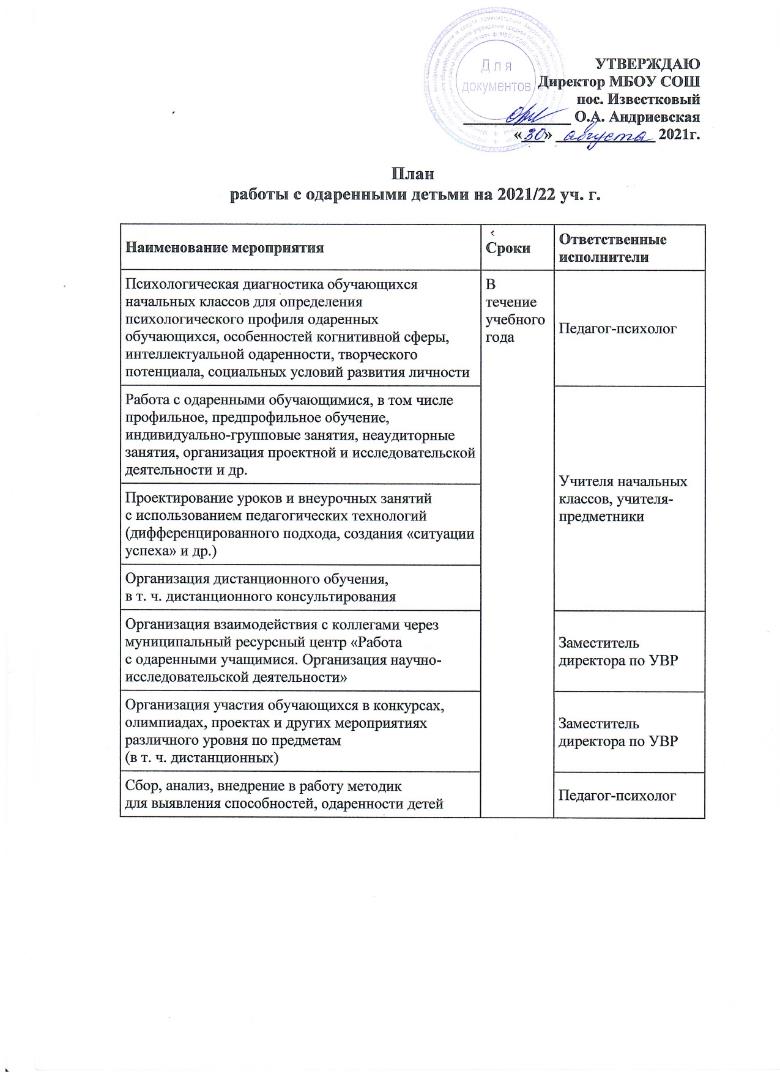 Организация работы «Школы подготовки
к олимпиадам».Анализ перечня олимпиад на сайте
www.olimpiada.ru.Выбор олимпиад для участия.Подготовка и организация участия обучающихся во Всероссийской олимпиаде школьниковЗаместитель директора по УВР, учителя-предметникиОрганизация работы секции научных обществ по различным предметам, увеличение доли обучающихся – членов секций научных обществРуководитель секцииПопуляризация лучших работ обучающихся, создание электронных образовательных ресурсов на основе проектов учащихсяЗаместитель директора по УВР, заведующие учебными кабинетами, учитель информатикиПлан повышения квалификации работников по проблемам организации образовательного процесса одаренных обучающихсяЗаместитель директора по УВР, председатели методических объединений учителейОрганизация участия педагогических работников в профессиональных конкурсах, конференциях различного уровняЗаместитель директора по УВР, председатели методических объединений учителейПополнение портфолио обучающихсяКлассные руководителиВыпуск электронных газет и журналов по
предметам 1 раз
в четвертьМетодические объединения учителейДиагностика уровня познавательного интереса, уровня учебных достижений обучающихся по учебным предметамСентябрьУчителя начальных
классов, учителя-предметникиАктуализация сведений об обучающихся, имеющих способности к изучению различных предметных областей (учебных предметов)СентябрьПедагог-психолог,
классные
руководителиСоставление графика индивидуальных занятий и консультаций (в т. ч. дистанционных) с одаренными обучающимисяОктябрьЗаместитель
директора по УВР,
учителя начальных
классов, учителя-предметникиПрактический семинар «Активные методы-обучения и их роль в работе с одаренными
обучающимися»ОктябрьЗаместитель
директора по УВРМежшкольное дистанционное мероприятие –
интеллектуальная игра «Брейн-ринг»НоябрьПредседатель методического объединения учителей русского языкаПромежуточная диагностика уровня познавательного интереса, уровня учебных
достижений обучающихся по предметамДекабрьУчителя начальных
классов, учителя-предметникиСеминар «Одаренный ребенок. Какой он? Иллюзии и реальность»ЯнварьЗаместитель
директора по УВРОрганизация и проведение предметных и метапредметных недельФевральМетодические
объединения учителейМастер-класс педагогов «Использование интерактивных методов и приемов в работе учителей математики»ФевральПредседатель методического объединения учителей математикиЗаседание-практикум с тематической лекцией
о работе по созданию проекта как вида современной научно-исследовательской
деятельностиФевральЗаместитель директора по УВРПрактический семинар «Роль научно-исследовательской деятельности в развитии
обучающихся»АпрельЗаместитель директора по УВРИтоговая диагностика уровня познавательного интереса, уровня учебных достижений обучающихся по предметамАпрельУчителя начальных
классов, учителя-предметники, педагог-психологДень ОтличникаМайМетодические
объединения учителейОбобщение результатов опросов участников
образовательных отношений для последующего включения в учебный план спецкурсов, элективных курсовМайМетодические объединения учителейАнализ затруднений и проблем преподавателей при работе с одаренными детьмиМайМетодические
объединения учителейАнализ работы с одаренными детьми за учебный год, предложения по работе на следующий учебный годМайПредседатели методических объединений учителейРазработка плана работы с одаренными
обучающимися на следующий учебный годМайЗаместитель
директора по УВРАнкетирование педагоговАвгустПедагог-психологИзучение методической литературы, опыта коллег и требований законодательства по работе с одаренными детьмиАвгустПедагогические
работникиПодготовка предложений педагогическому совету по корректировке образовательных программ, с учетом анализа и обобщения опытаАвгустПредседатели методических объединений учителей,
заместитель директора по УВРКорректировка рабочих программ учебных
предметов, курсов, дисциплин (модулей)АвгустПедагогические работники